SUPL
STŘEDA 2.11.

Nepřítomni:  		SOUKUPOVÁ 
 			
Nepřítomné třídy:      DOZOR / ŠATNY / 7:30 – 8:00:		NIEBAUER
DOZOR / ŠATNY / VELKÁ PŘESTÁVKA:	PASTÝŘÍK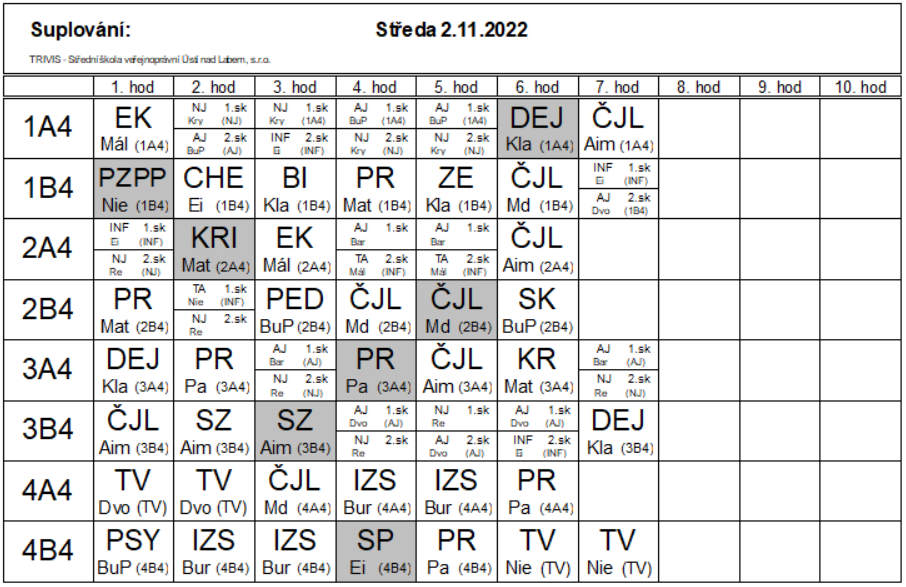 